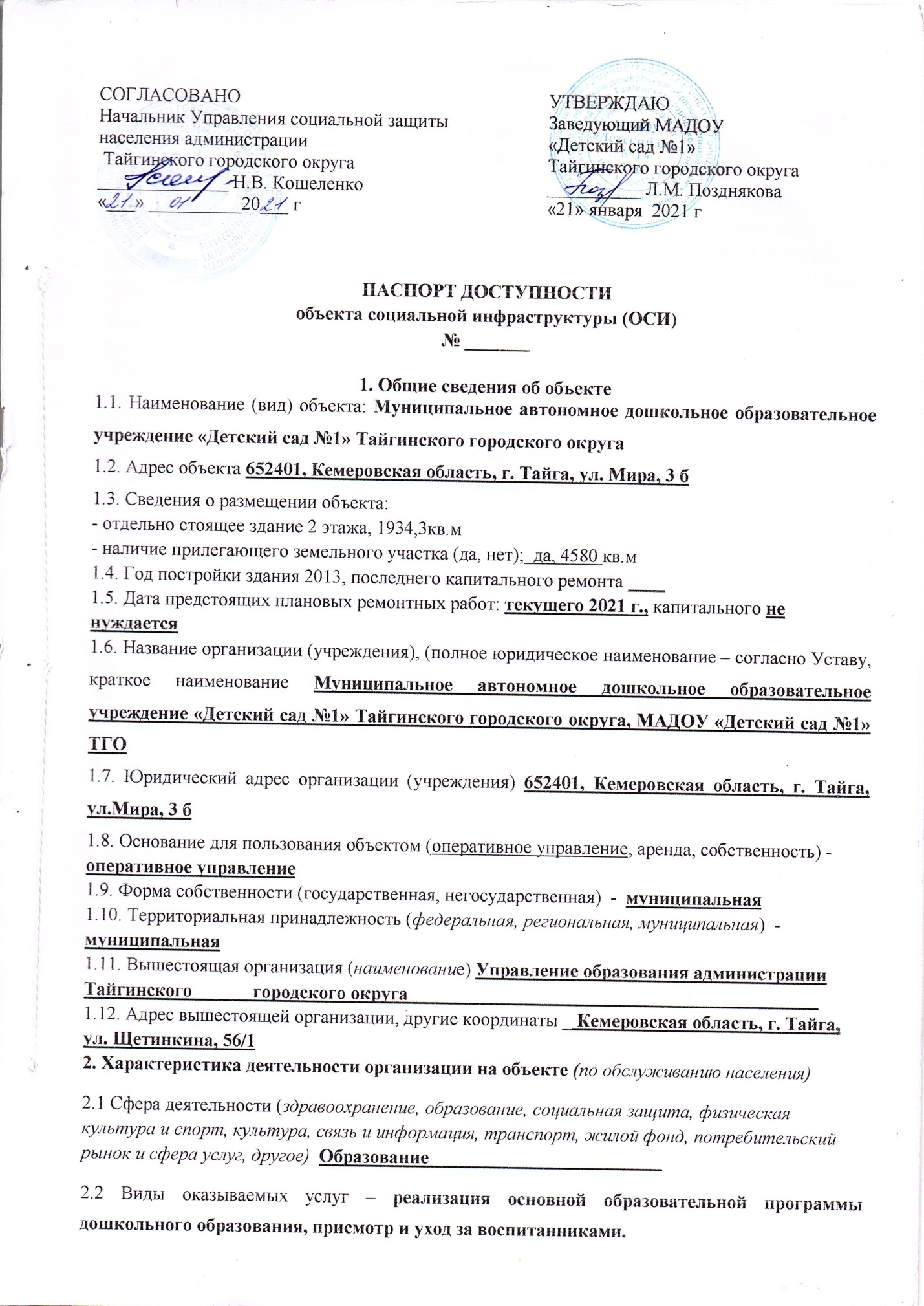 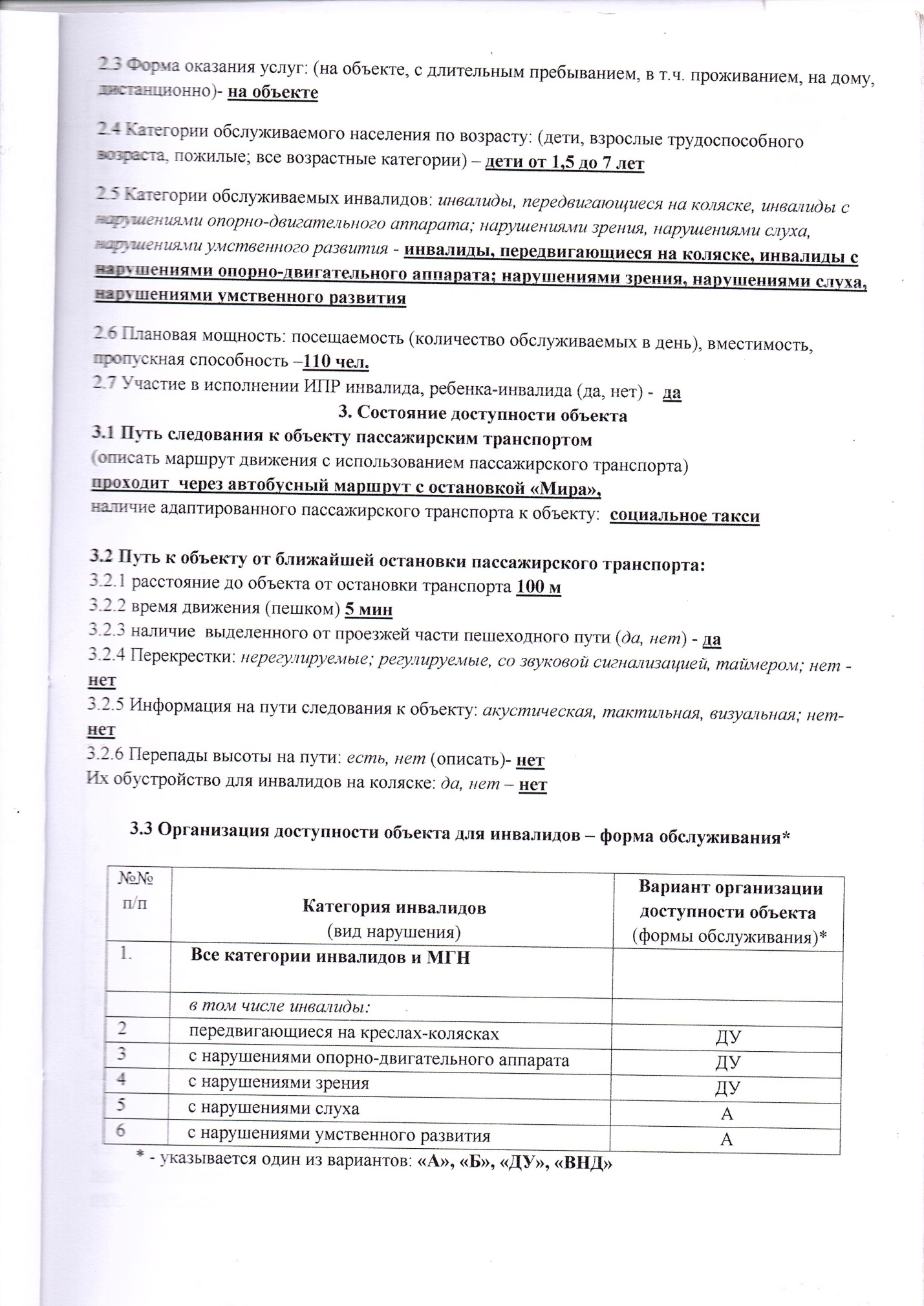 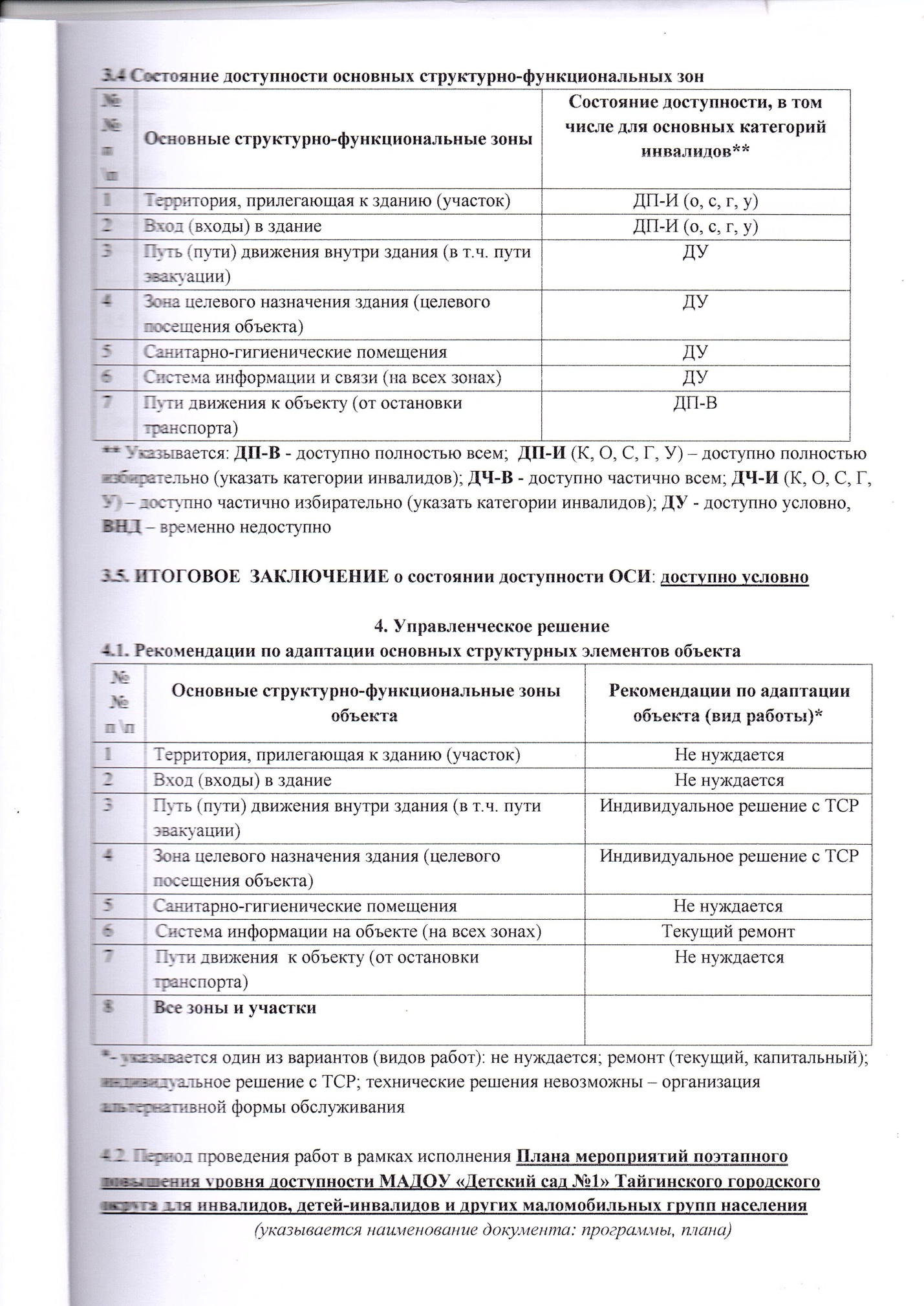 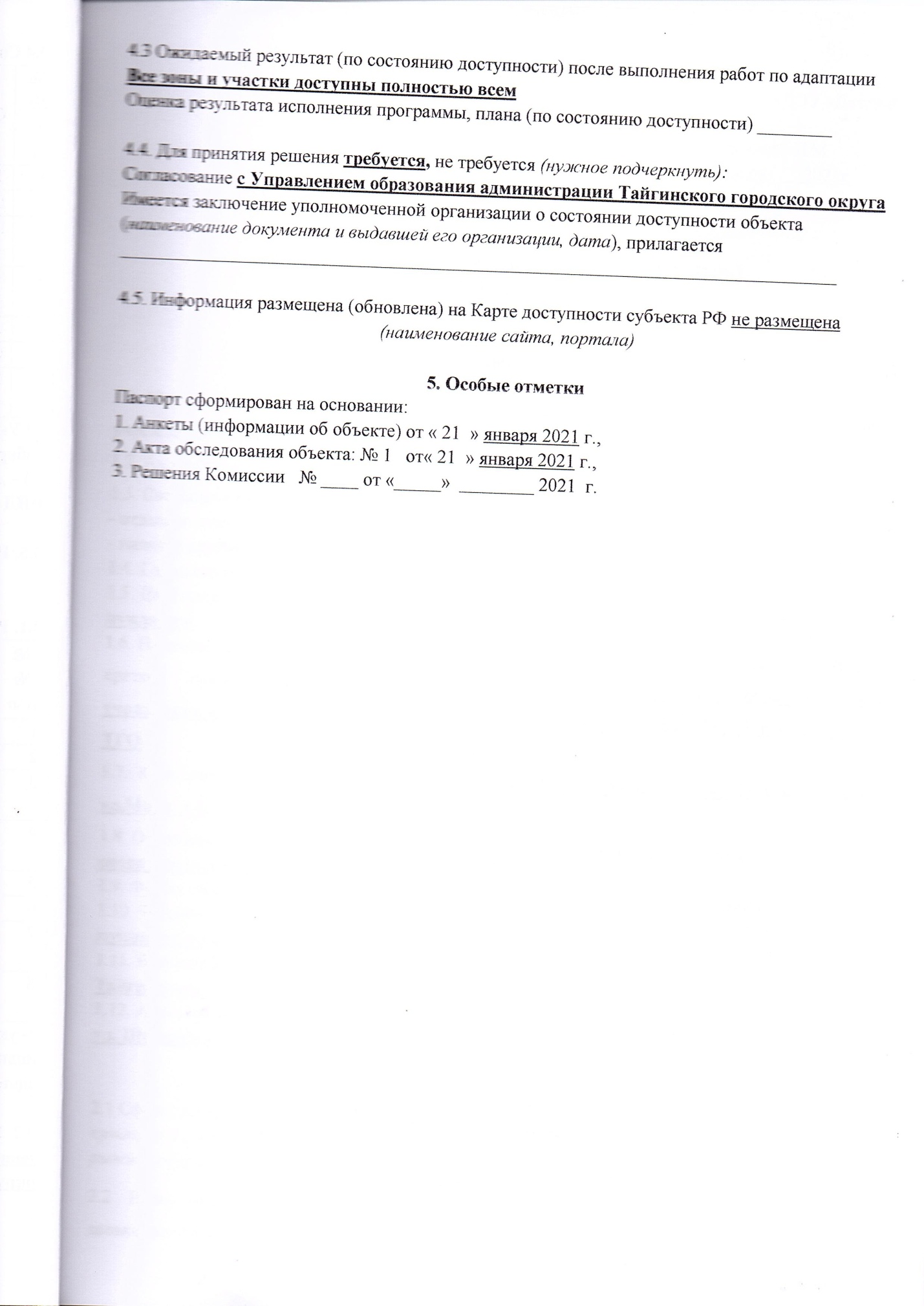 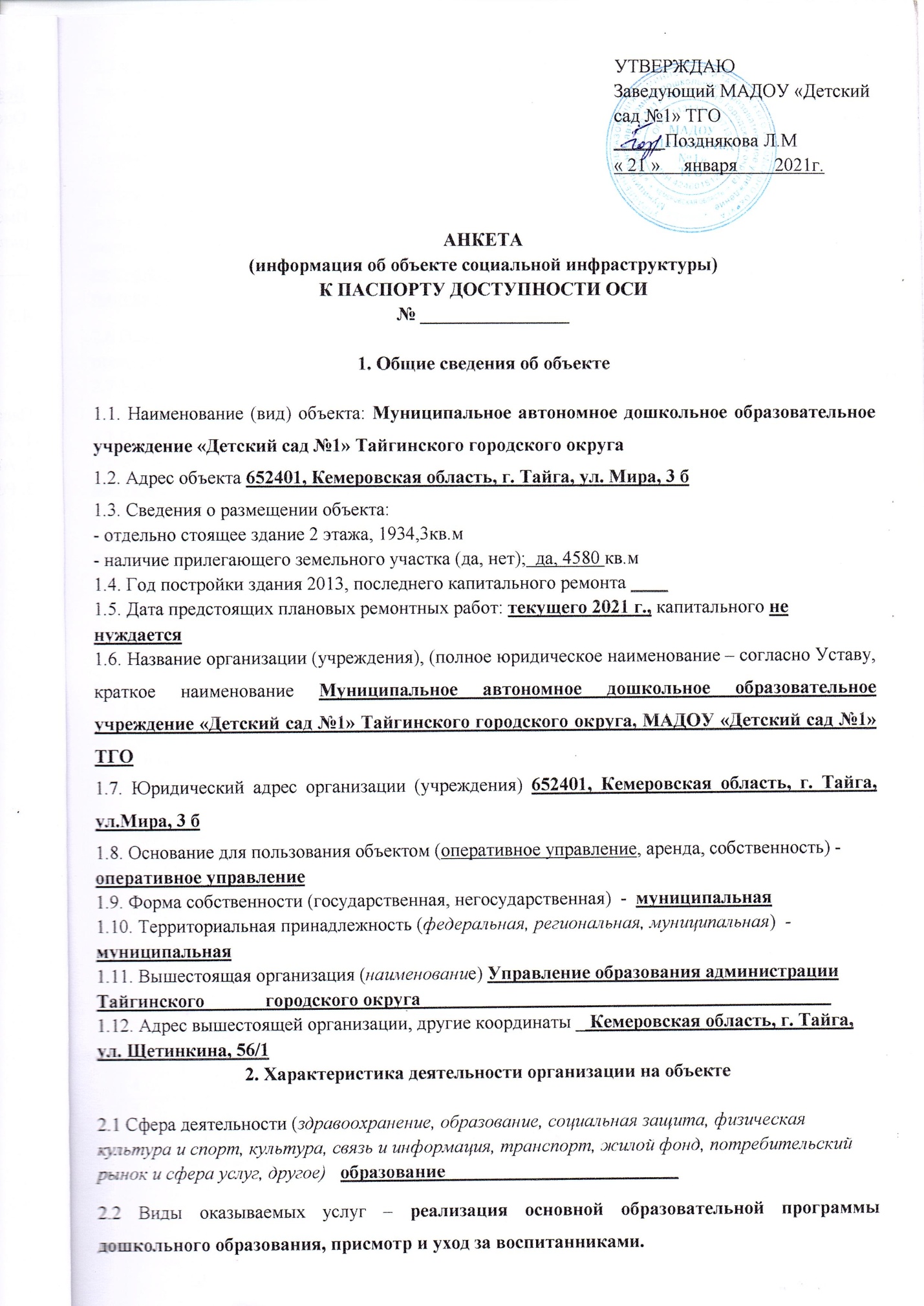 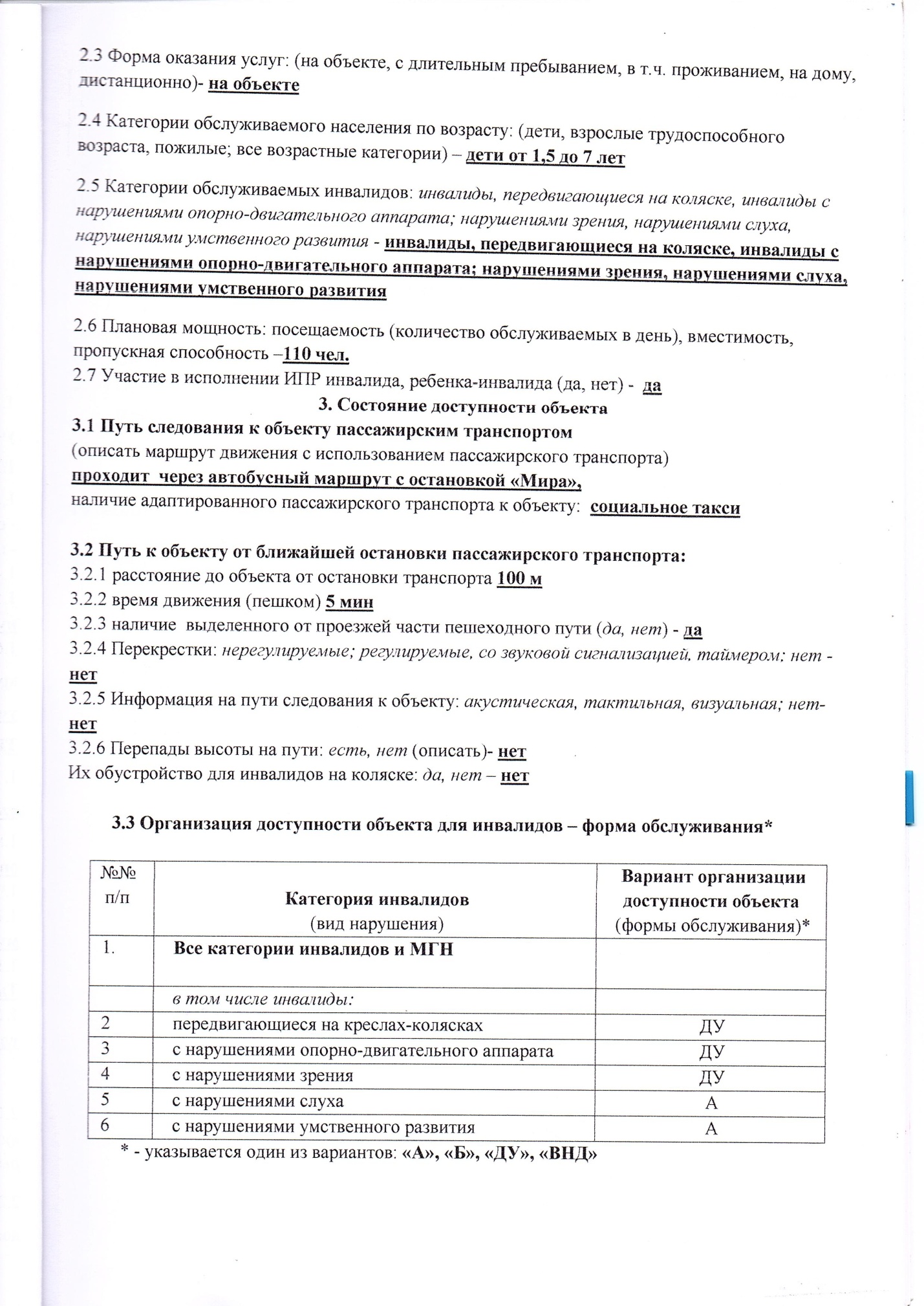 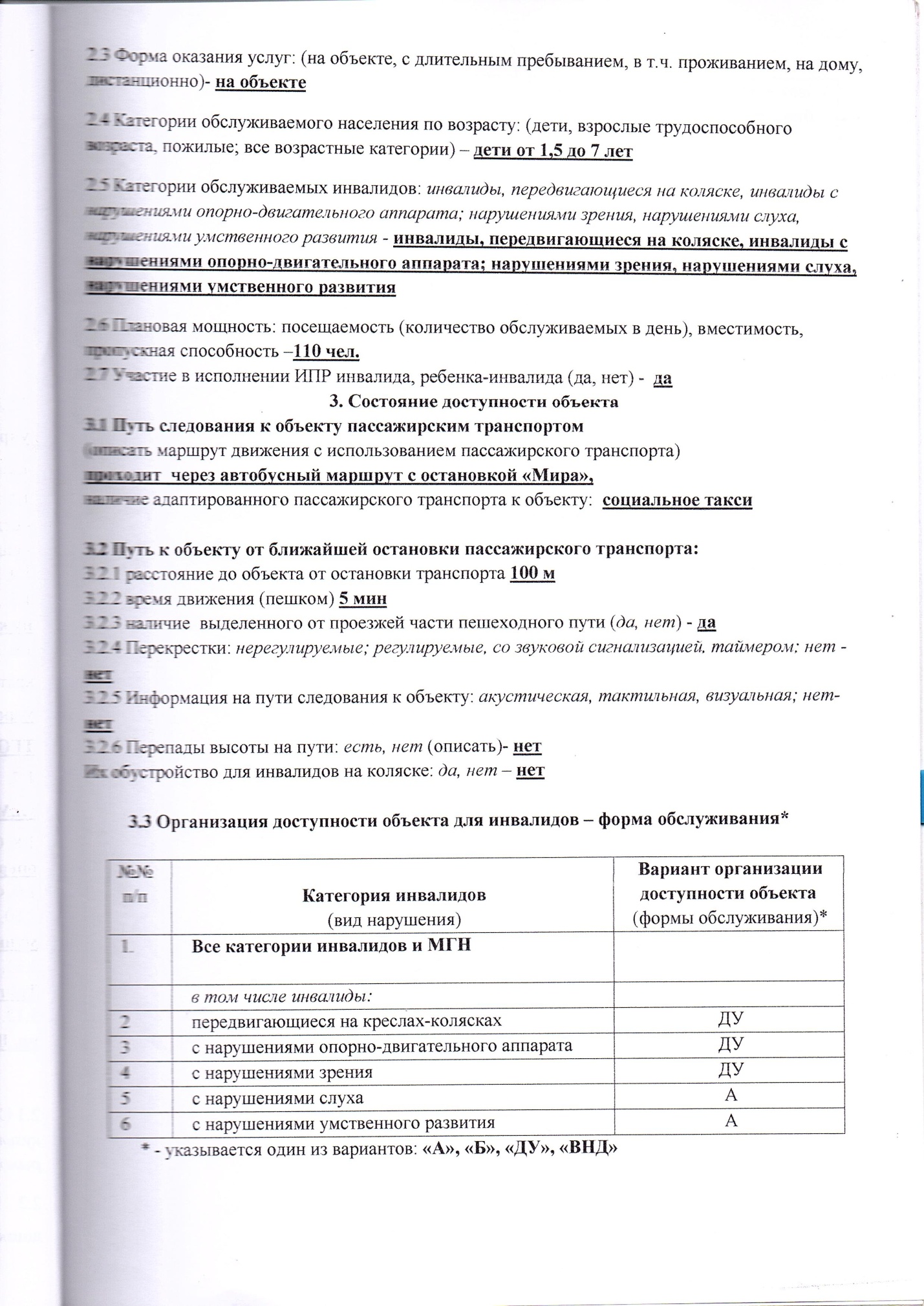 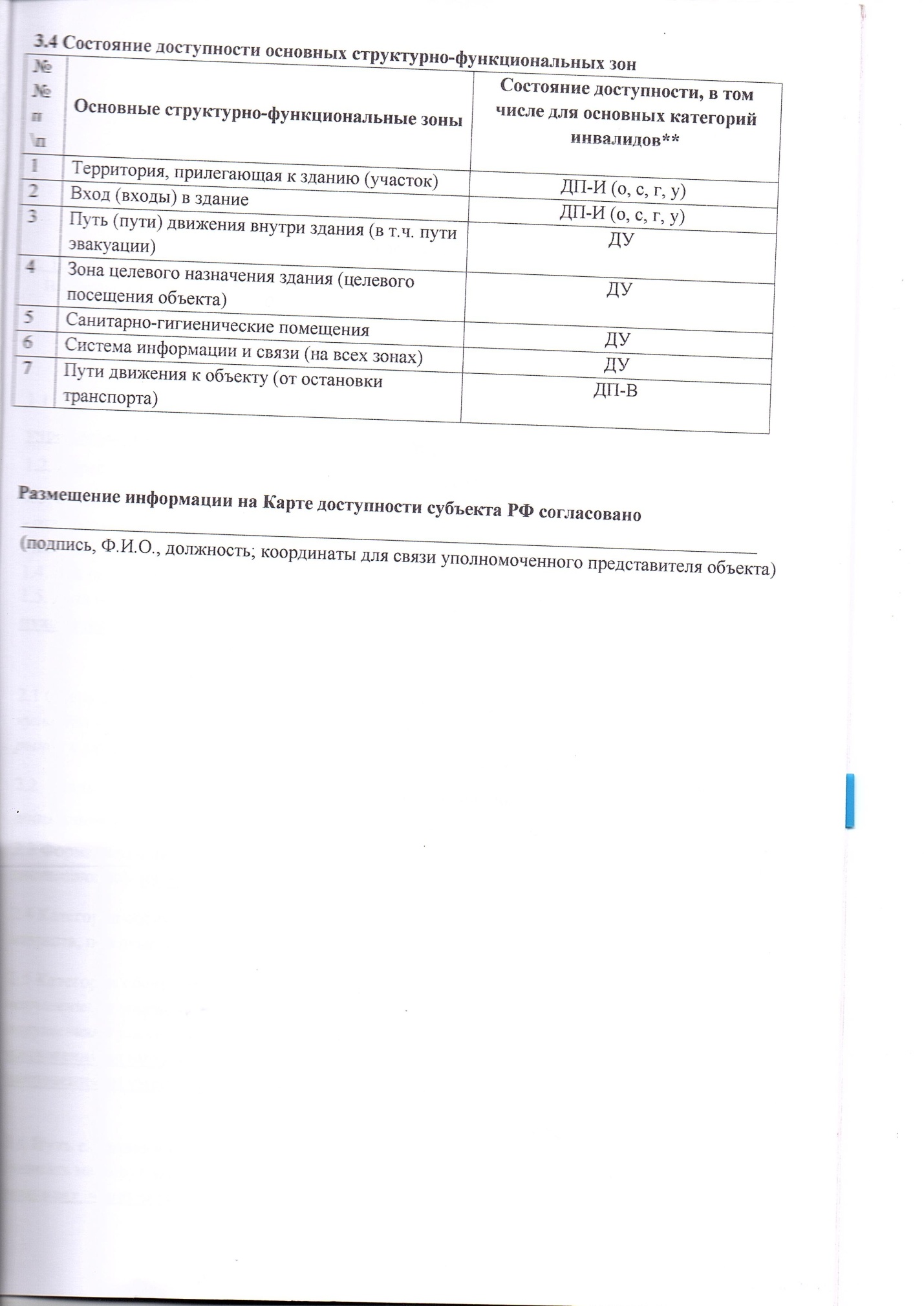 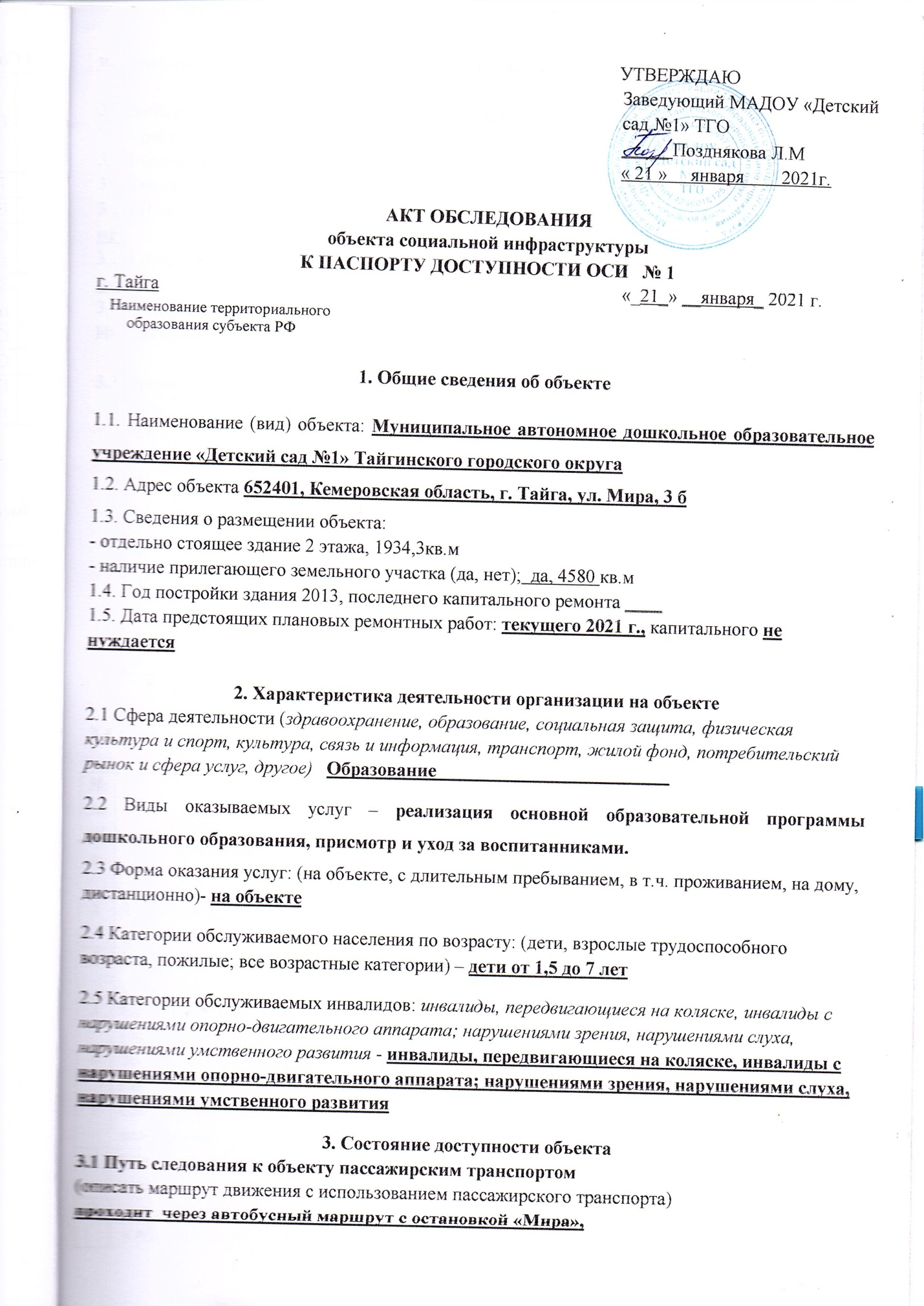 наличие адаптированного пассажирского транспорта к объекту:  социальное такси3.2 Путь к объекту от ближайшей остановки пассажирского транспорта:3.2.1 расстояние до объекта от остановки транспорта 100 м3.2.2 время движения (пешком) 5 мин3.2.3 наличие  выделенного от проезжей части пешеходного пути (да, нет) - да3.2.4 Перекрестки: нерегулируемые; регулируемые, со звуковой сигнализацией, таймером; нет - нет3.2.5 Информация на пути следования к объекту: акустическая, тактильная, визуальная; нет- нет3.2.6 Перепады высоты на пути: есть, нет (описать)- нетИх обустройство для инвалидов на коляске: да, нет – нет3.3 Организация доступности объекта для инвалидов – форма обслуживания* - указывается один из вариантов: «А», «Б», «ДУ», «ВНД»3.4 Состояние доступности основных структурно-функциональных зон** Указывается: ДП-В - доступно полностью всем;  ДП-И (К, О, С, Г, У) – доступно полностью избирательно (указать категории инвалидов); ДЧ-В - доступно частично всем; ДЧ-И (К, О, С, Г, У) – доступно частично избирательно (указать категории инвалидов); ДУ - доступно условно, ВНД - недоступно3.5. ИТОГОВОЕ  ЗАКЛЮЧЕНИЕ о состоянии доступности ОСИ: доступно условно4. Управленческое решение (проект)4.1. Рекомендации по адаптации основных структурных элементов объекта:*- указывается один из вариантов (видов работ): не нуждается; ремонт (текущий, капитальный); индивидуальное решение с ТСР; технические решения невозможны – организация альтернативной формы обслуживания4.2. Период проведения работ __ июнь-август 2021 годав рамках исполнения Плана мероприятий поэтапного повышения уровня доступности МАДОУ «Детский сад №1»   Тайгинского городского  округа для инвалидов, детей-инвалидов и других маломобильных групп населения_____________________________________________________________________________(указывается наименование документа: программы, плана)4.3 Ожидаемый результат (по состоянию доступности) после выполнения работ по адаптации ДП-И (К, О, С, Г, У) Все зоны и участки доступны полностью всемОценка результата исполнения программы, плана (по состоянию доступности) _____________________________________________________________________________4.4. Для принятия решения требуется, не требуется (нужное подчеркнуть):4.4.1. согласование Комиссии по координации деятельности в сфере обеспечения доступной среды жизнедеятельности для инвалидов и других МГН)4.4.2. согласование работ с надзорными органами (в сфере проектирования и строительства, архитектуры, охраны памятников, другое - указать)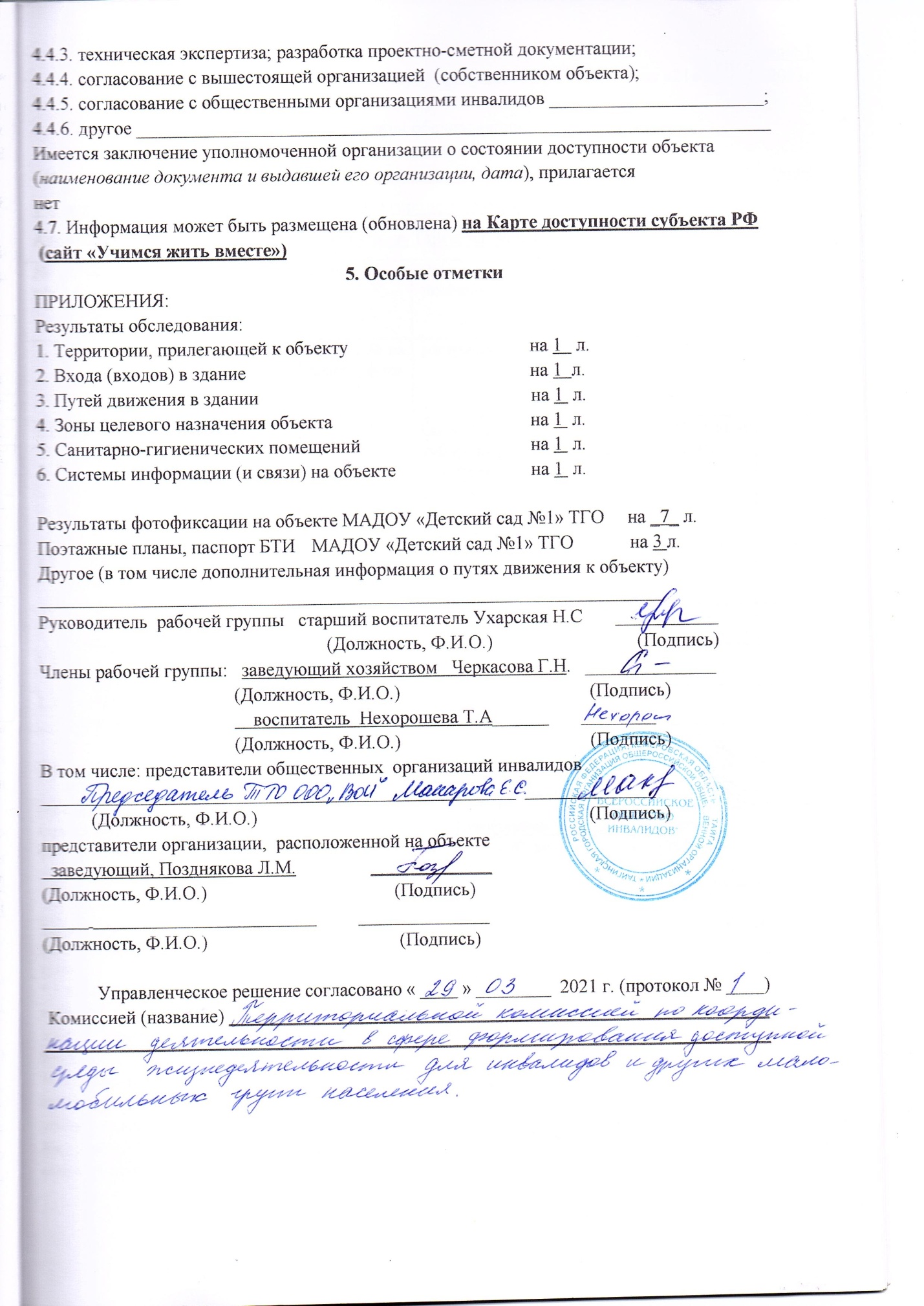 Приложение 1к акту обследования ОСИ к паспорту доступности ОСИ № ___ от «21» января 2021гРезультаты обследования:Территории, прилегающей к зданию (участка) Наименование (вид) объекта: Муниципальное автономное дошкольное образовательное учреждение «Детский сад №1» Тайгинского городского округаАдрес объекта 652401, Кемеровская область, г. Тайга, ул. Мира, 3 бЗаключение по зоне:* Указывается: ДП-В - доступно полностью всем;  ДП-И (К, О, С, Г, У) – доступно полностью избирательно (указать категории инвалидов); ДЧ-В - доступно частично всем; ДЧ-И (К, О, С, Г, У) – доступно частично избирательно (указать категории инвалидов); ДУ - доступно условно, ВНД – недоступно** Указывается один из вариантов (видов работ): не нуждается; ремонт (текущий, капитальный); индивидуальное решение с ТСР; технические решения невозможны – организация альтернативной формы обслуживанияКомментарии к заключению: территория, прилегающая к зданию частично адаптирована для посещения МГН, требуется проведение текущего ремонтПриложение 2к акту обследования ОСИ к паспорту доступности ОСИ № ___ от «21» января 2021гРезультаты обследования:Входа (входов) в зданиеНаименование (вид) объекта: Муниципальное автономное дошкольное образовательное учреждение «Детский сад №1» Тайгинского городского округаАдрес объекта 652401, Кемеровская область, г. Тайга, ул. Мира, 3 бЗаключение по зоне:* Указывается: ДП-В - доступно полностью всем;  ДП-И (К, О, С, Г, У) – доступно полностью избирательно (указать категории инвалидов); ДЧ-В - доступно частично всем; ДЧ-И (К, О, С, Г, У) – доступно частично избирательно (указать категории инвалидов); ДУ - доступно условно, ВНД – недоступно** Указывается один из вариантов (видов работ): не нуждается; ремонт (текущий, капитальный); индивидуальное решение с ТСР; технические решения невозможны – организация альтернативной формы обслуживанияКомментарии к заключению: вход (входы) в здание условно доступен для МГНПриложение 3к акту обследования ОСИ к паспорту доступности ОСИ № ___ от «21»января 2021гРезультаты обследования:Пути (путей) движения внутри здания (в том числе путей эвакуации)Наименование (вид) объекта: Муниципальное автономное дошкольное образовательное учреждение «Детский сад №1» Тайгинского городского округаАдрес объекта 652401, Кемеровская область, г. Тайга, ул. Мира, 3 бЗаключение по зоне:* Указывается: ДП-В - доступно полностью всем;  ДП-И (К, О, С, Г, У) – доступно полностью избирательно (указать категории инвалидов); ДЧ-В - доступно частично всем; ДЧ-И (К, О, С, Г, У) – доступно частично избирательно (указать категории инвалидов); ДУ - доступно условно, ВНД – недоступно** Указывается один из вариантов (видов работ): не нуждается; ремонт (текущий, капитальный); индивидуальное решение с ТСР; технические решения невозможны – организация альтернативной формы обслуживания Комментарии к заключению: пути (путей) движения внутри здания (в том числе путей эвакуации) условно доступны для МГН, технические решения невозможны.Приложение 4к акту обследования ОСИ к паспорту доступности ОСИ № ___ от «21» сентября 2021 гРезультаты обследования:4. Зоны целевого назначения здания (целевого посещения объекта)Наименование (вид) объекта: Муниципальное автономное дошкольное образовательное учреждение «Детский сад №1» Тайгинского городского округаАдрес объекта 652401, Кемеровская область, г. Тайга, ул. Мира, 3 бЗаключение по зоне:* Указывается: ДП-В - доступно полностью всем;  ДП-И (К, О, С, Г, У) – доступно полностью избирательно (указать категории инвалидов); ДЧ-В - доступно частично всем; ДЧ-И (К, О, С, Г, У) – доступно частично избирательно (указать категории инвалидов); ДУ - доступно условно, ВНД – недоступно** Указывается один из вариантов (видов работ): не нуждается; ремонт (текущий, капитальный); индивидуальное решение с ТСР; технические решения невозможны – организация альтернативной формы обслуживанияКомментарии к заключению: Зоны целевого назначения здания (целевого посещения объекта) условно доступны для МГН, требуется проведение текущего ремонтаПриложение 5к акту обследования ОСИ к паспорту доступности ОСИ № ___ от «__» ________202___ гРезультаты обследования:5.Санитарно-гигиенических помещений. Наименование (вид) объекта: Муниципальное автономное дошкольное образовательное учреждение «Детский сад №1» Тайгинского городского округаАдрес объекта 652401, Кемеровская область, г. Тайга, ул. Мира, 3 бЗаключение по зоне:* Указывается: ДП-В - доступно полностью всем;  ДП-И (К, О, С, Г, У) – доступно полностью избирательно (указать категории инвалидов); ДЧ-В - доступно частично всем; ДЧ-И (К, О, С, Г, У) – доступно частично избирательно (указать категории инвалидов); ДУ - доступно условно, ВНД – недоступно** Указывается один из вариантов (видов работ): не нуждается; ремонт (текущий, капитальный); индивидуальное решение с ТСР; технические решения невозможны – организация альтернативной формы обслуживанияКомментарии к заключению: санитарно-гигиенические помещения условно доступны для МГН, технические решения невозможны.Приложение 6к акту обследования ОСИ к паспорту доступности ОСИ № ___ от «__» ________202___ гРезультаты обследования:6.Системы информации на объекте.Наименование (вид) объекта: Муниципальное автономное дошкольное образовательное учреждение «Детский сад №1» Тайгинского городского округаАдрес объекта 652401, Кемеровская область, г. Тайга, ул. Мира, 3 бЗаключение по зоне:* Указывается: ДП-В - доступно полностью всем;  ДП-И (К, О, С, Г, У) – доступно полностью избирательно (указать категории инвалидов); ДЧ-В - доступно частично всем; ДЧ-И (К, О, С, Г, У) – доступно частично избирательно (указать категории инвалидов); ДУ - доступно условно, ВНД – недоступно** Указывается один из вариантов (видов работ): не нуждается; ремонт (текущий, капитальный); индивидуальное решение с ТСР; технические решения невозможны – организация альтернативной формы обслуживанияКомментарии к заключению: системы информации на объекте условно доступны для МГН, приобретение световых сигналов, сигнальных карточек, акустических средств.№№п/пКатегория инвалидов(вид нарушения)Вариант организации доступности объекта(формы обслуживания)*1.Все категории инвалидов и МГНв том числе инвалиды:2передвигающиеся на креслах-коляскахДУ3с нарушениями опорно-двигательного аппаратаДУ4с нарушениями зренияДУ5с нарушениями слухаА6с нарушениями умственного развитияА№№п/пОсновные структурно-функциональные зоныСостояние доступности, в том числе для основных категорий инвалидов**ПриложениеПриложение№№п/пОсновные структурно-функциональные зоныСостояние доступности, в том числе для основных категорий инвалидов**№ на плане№ фото1Территория, прилегающая к зданию (участок)ДП-И (о, с, г, у)№12Вход (входы) в зданиеДП-И№2,3,4,53Путь (пути) движения внутри здания (в т.ч. пути эвакуации)ДУ№6,7,84Зона целевого назначения здания (целевого посещения объекта)ДУ№95Санитарно-гигиенические помещенияДУ№106Система информации и связи (на всех зонах)ДУ-7Пути движения к объекту (от остановки транспорта)ДП-В-№№п \пОсновные структурно-функциональные зоны объектаРекомендации по адаптации объекта (вид работы)*1Территория, прилегающая к зданию (участок)Не нуждается2Вход (входы) в зданиеНе нуждается3Путь (пути) движения внутри здания (в т.ч. пути эвакуации)Индивидуальное решение с ТСР4Зона целевого назначения здания (целевого посещения объекта)Индивидуальное решение с ТСР5Санитарно-гигиенические помещенияНе нуждается6Система информации на объекте (на всех зонах)Текущий ремонт7Пути движения  к объекту (от остановки транспорта)Не нуждается8.Все зоны и участкиТекущий ремонт№ п/пНаменование функционально-планировочного элементаНаличие элементаНаличие элементаНаличие элементаВыявленные нарушения и замечанияВыявленные нарушения и замечанияРаботы по адаптации объектовРаботы по адаптации объектовЕсть/нет№ на плане№ на фотосодержаниеЗначимо для инвалида (категория)СодержаниеВиды работ1.1Вход (входы) на территориюесть№1Отсутствие таблички с шрифтом Брайля, тактильных пиктограммДЧ_И (С,Г,У)Приобретение и установкаТР1.2Путь (пути) движения на территорииесть№2,31.3Лестница (наружная)нет1.4Пандус (наружный)Есть №41.5Автостоянка и парковканетНаименование структурно-функциональнойСостояние доступности (к пункту 3.4 Акта обследования ОСИ)*ПриложениеПриложениеРекомендации по адаптации (вид работы) к пункту 4.1 Акта обследования ОСИ**Наименование структурно-функциональнойСостояние доступности (к пункту 3.4 Акта обследования ОСИ)*№ на плане№ фотоРекомендации по адаптации (вид работы) к пункту 4.1 Акта обследования ОСИ**Территория прилегающая к зданиюДП-И (о, с, г, у) №1Текущий ремонт№ п/пНаменование функционально-планировочного элементаНаличие элементаНаличие элементаНаличие элементаВыявленные нарушения и замечанияВыявленные нарушения и замечанияРаботы по адаптации объектовРаботы по адаптации объектовЕсть/нет№ на плане№ на фотосодержаниеЗначимо для инвалида (категория)СодержаниеВиды работ2.1Лестница (наружная)нет2.2Пандус (наружный)Есть №4Замечаний нет2.3Входная площадка (перед дверью)есть№3Замечаний нет2.4Дверь (входная)есть№3Замечаний нет2.5Тамбур есть№5Замечаний нетНаименование структурно-функциональнойСостояние доступности (к пункту 3.4 Акта обследования ОСИ)*ПриложениеПриложениеРекомендации по адаптации (вид работы) к пункту 4.1 Акта обследования ОСИ**Наименование структурно-функциональнойСостояние доступности (к пункту 3.4 Акта обследования ОСИ)*№ на плане№ фотоРекомендации по адаптации (вид работы) к пункту 4.1 Акта обследования ОСИ**Пандус (наружный)Есть №4№ п/пНаменование функционально-планировочного элементаНаличие элементаНаличие элементаНаличие элементаВыявленные нарушения и замечанияВыявленные нарушения и замечанияРаботы по адаптации объектовРаботы по адаптации объектовЕсть/нет№ на плане№ на фотосодержаниеЗначимо для инвалида (категория)СодержаниеВиды работ3.1Коридор (вестибюль, зона ожидания)есть№7Отсутствует информационная поддержка МГНвсеОбеспечение информационной поддержкиТекущий ремонт3.2Лестница внутри зданиянет№113.3Пандус внутри зданиянет3.4Лифт пассажирский (или подъемник) нет3.5Двери  есть№5Не соответствуют по шириневсеТехнические решения невозможны3.6Пути эвакуации (в том числе зоны безопасности)есть№8Не соответствуют по ширине прохода менее (1,5 м). Нет зон безопасностивсеТехнические решения невозможныНаименование структурно-функциональнойСостояние доступности (к пункту 3.4 Акта обследования ОСИ)*ПриложениеПриложениеРекомендации по адаптации (вид работы) к пункту 4.1 Акта обследования ОСИ**Наименование структурно-функциональнойСостояние доступности (к пункту 3.4 Акта обследования ОСИ)*№ на плане№ фотоРекомендации по адаптации (вид работы) к пункту 4.1 Акта обследования ОСИ**Пути (путей) движения внутри здания (в том числе путей эвакуации)ДУ №,6,7,8Технические решения невозможны№ п/пНаменование функционально-планировочного элементаНаличие элементаНаличие элементаНаличие элементаВыявленные нарушения и замечанияВыявленные нарушения и замечанияРаботы по адаптации объектовРаботы по адаптации объектовЕсть/нет№ на плане№ на фотосодержаниеЗначимо для инвалида (категория)СодержаниеВиды работ4.1форма обслуживания (группа)есть№ 23№9Отсутствие специализированных устройств, приспособлений, мебеливсеОбустройство специализированного места для предоставления услуг МГНТекущий ремонт4.2Зальная форма обслуживаниянет4.3Прилавочная форма обслу живаниянет4.4Форма обслуживания с перемещением по маршрутунет4.5Кабина для индивидуального обслу живаниянетНаименование структурно-функциональнойСостояние доступности (к пункту 3.4 Акта обследования ОСИ)*ПриложениеПриложениеРекомендации по адаптации (вид работы) к пункту 4.1 Акта обследования ОСИ**Наименование структурно-функциональнойСостояние доступности (к пункту 3.4 Акта обследования ОСИ)*№ на плане№ фотоРекомендации по адаптации (вид работы) к пункту 4.1 Акта обследования ОСИ**Зоны целевого назначения здания (целевого посещения объекта)ДУ№23 №, 9Текущий ремонт№ п/пНаменование функционально-планировочного элементаНаличие элементаНаличие элементаНаличие элементаВыявленные нарушения и замечанияВыявленные нарушения и замечанияРаботы по адаптации объектовРаботы по адаптации объектовЕсть/нет№ на плане№ на фотосодержаниеЗначимо для инвалида (категория)СодержаниеВиды работ5.1Туалетная комнатаесть№18№10Габариты не соответствуют СП 59.13330.2012К,ОТехнические решения невозможны5.2Душевая/ванная комнатанет5.3Бытовая комната (гардеробная)нетНаименование структурно-функциональнойСостояние доступности (к пункту 3.4 Акта обследования ОСИ)*ПриложениеПриложениеРекомендации по адаптации (вид работы) к пункту 4.1 Акта обследования ОСИ**Наименование структурно-функциональнойСостояние доступности (к пункту 3.4 Акта обследования ОСИ)*№ на плане№ фотоРекомендации по адаптации (вид работы) к пункту 4.1 Акта обследования ОСИ**Санитарно-гигиенические помещенияДУ№18 № 10Технические решения невозможны№ п/пНаменование функционально-планировочного элементаНаличие элементаНаличие элементаНаличие элементаВыявленные нарушения и замечанияВыявленные нарушения и замечанияРаботы по адаптации объектовРаботы по адаптации объектовЕсть/нет№ на плане№ на фотосодержаниеЗначимо для инвалида (категория)СодержаниеВиды работ6.1Визуальные средстванетОтсутствие световых сигналов, сигнальных карточекСДоступность информации, оборудованияПриобретение световых сигналов, сигнальных карточек6.2Акустические средстванетОтсутствие акустических средствГДоступность информации, оборудованияПриобретение акустических средств6.3Тактильные средстванетОтсутствие тактильных средствГДоступность информации, оборудованияПриобретение тактильных средствНаименование структурно-функциональнойСостояние доступности (к пункту 3.4 Акта обследования ОСИ)*ПриложениеПриложениеРекомендации по адаптации (вид работы) к пункту 4.1 Акта обследования ОСИ**Наименование структурно-функциональнойСостояние доступности (к пункту 3.4 Акта обследования ОСИ)*№ на плане№ фотоРекомендации по адаптации (вид работы) к пункту 4.1 Акта обследования ОСИ**Системы информации на объектеДУ№11Приобретение световых сигналов, сигнальных карточек, акустических, тактильных средств